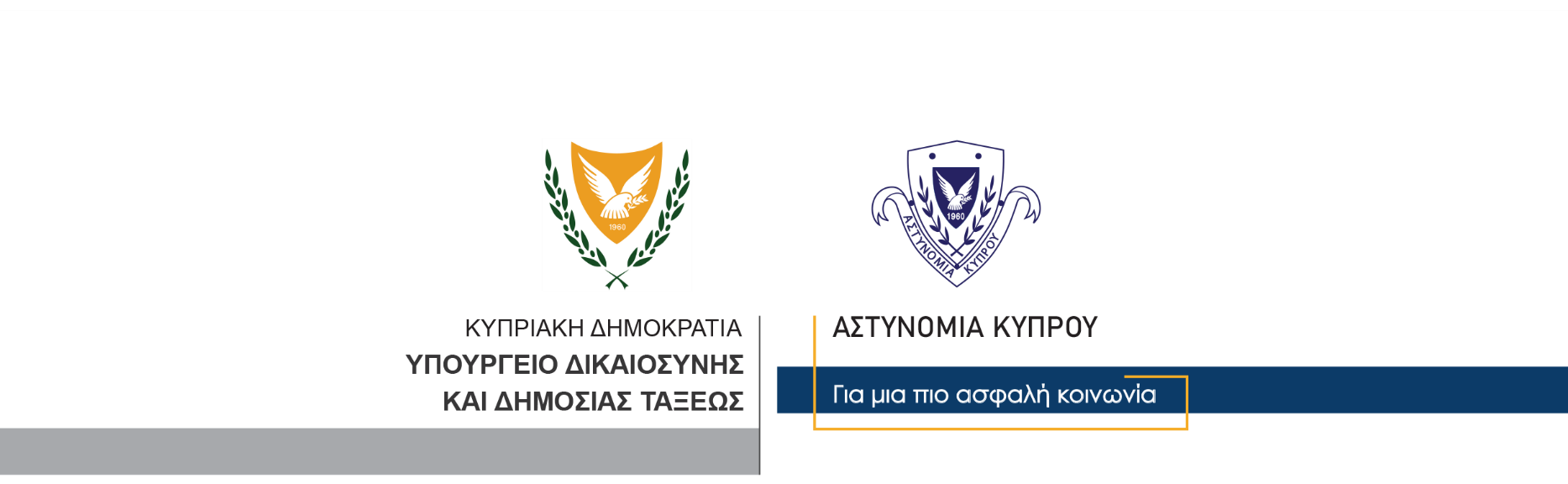 18 Οκτωβρίου, 2021                                                     Δελτίο Τύπου 2Οδήγηση υπό την επήρεια αλκοόληςΣύλληψη 37χρονου	Γύρω στις 8.40 χθες βράδυ, μέλη της Τροχαίας Αμμοχώστου, στο πλαίσιο τροχονομικών έλεγχων, ανέκοψαν για έλεγχο όχημα που οδηγείτο στην οδό Γιούρι Καγκάριν στην Αγία Νάπα. 	Κατά τη διάρκεια του έλεγχου, διαπιστώθηκε ότι το αυτοκίνητο οδηγείτο από άντρα ηλικίας 37 ετών, κάτοικος Αγίας Νάπας. Αυτός υποβλήθηκε σε προκαταρτικό έλεγχο αλκοτέστ με ένδειξη 111 μg  αντί 9μg που είναι το ανώτατο από το Νόμο όριο ενώ η τελική ένδειξη ήταν 80 μg αντί 9 μg. 	Ο 37χρονος συνελήφθη και τέθηκε υπό κράτηση ενώ σήμερα το πρωί αναμένεται να παρουσιαστεί ενώπιον του Επαρχιακού Δικαστηρίου Αμμοχώστου για άμεση καταχώρηση της υπόθεσης. 	Η Τροχαία Αμμοχώστου συνεχίζει τις εξετάσεις.  									       Κλάδος ΕπικοινωνίαςΥποδιεύθυνση Επικοινωνίας Δημοσίων Σχέσεων & Κοινωνικής Ευθύνης